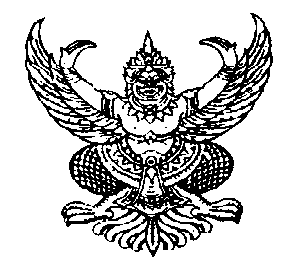 ประกาศราคากลางขององค์การบริหารส่วนตำบลกำแพงเซาเรื่อง ประกาศราคากลางโครงการบุกเบิกถนนสายสงวนพัฒนา หมู่ที่ 5 – ห้วยปรางออก---------------------------------------------------		ด้วยองค์การบริหารส่วนตำบลกำแพงเซา   มีความประสงค์จะดำเนินการจ้างเหมาโครงการบุกเบิกถนนสายสงวนพัฒนา หมู่ที่ 5 – ห้วยปรางออก  วงเงินงบประมาณที่ได้รับจัดสรร  เป็นเงิน   100,000.-  บาท (เงินหนึ่งแสนบาทถ้วน)  โดยจะ ใช้เครื่องจักรกลบุกเบิกและกรุยทางถนน กว้าง 4.00 เมตร ยาว 600.00 เมตร ใช้เครื่องจักรกลขุดฝังท่อคอนกรีตเสริมเหล็ก ปากลิ้นราง มอก. ชั้น 3 ขนาด เส้นผ่าศูนย์กลาง 0.80 x 1.00 เมตร จำนวน 3 จุดๆละ 6 ท่อน ใช้ท่อจำนวน 18.00 ท่อน และวางแผ่นพื้นรองท่อขนาด 0.30x0.05x3.50 เมตร จุดละ 2 แผ่น ใช้แผ่นพื้นจำนวน 6 แผ่น พร้อมใช้ปูนทรายยารอยต่อท่อ ถมหินผุเสริมถนน ใช้หินผุ จำนวน 80.00 ลูกบาศก์เมตร พร้อมเกลี่ยแต่งเรียบ ถมหินคลุกผิวจราจร ใช้หินคลุกจำนวน 24.00 ลูกบาศก์เมตร พร้อมเกลี่ยแต่งเรียบ ติดตั้งป้ายประชาสัมพันธ์โครงการแบบชั่วคราว ตามแบบที่ อบต.กำหนด จำนวน 1 ป้าย   งบประมาณ  100,000.-  บาท ราคากลาง  ณ  วันที่  15  เดือน  มีนาคม   2559  เป็นเงิน  100,000.-  บาท (เงินหนึ่งแสนบาทถ้วน)  ตามแบบสรุปราคากลางงานก่อสร้าง ซึ่งองค์การบริหารส่วนตำบลกำแพงเซา    ได้ผ่านความเห็นชอบ    จากคณะกรรมการกำหนดราคากลาง        ที่ลงชื่อไว้ในแบบสรุปราคากลางงานประปาแนบท้ายประกาศฉบับนี้แล้ว องค์การบริหารส่วนตำบลกำแพงเซา จะใช้ราคากลางนี้ประกาศราคาต่อไป		ประกาศให้ทราบโดยทั่วกัน				ประกาศ  ณ วันที่  16  เดือน  มีนาคม   พ.ศ.  2559ไพเราะ  เอียดบัว (ลงชื่อ).........................................................ผู้ประกาศ(นางสาวไพเราะ  เอียดบัว)นายกองค์การบริหารส่วนตำบลกำแพงเซาตารางแสดงวงเงินงบประมาณที่ได้รับจัดสรรและราคากลางในงานจ้างก่อสร้างชื่อโครงการ 		โครงการบุกเบิกถนนสายสงวนพัฒนา หมู่ที่ 5 – ห้วยปรางออกหน่วยงานเจ้าของโครงการ  องค์การบริหารส่วนตำบลกำแพงเซา    วงเงินงบประมาณที่ได้รับจัดสรรเป็นเงิน       100,000.00 บาทลักษณะงานโดยสังเขปใช้เครื่องจักรกลบุกเบิกและกรุยทางถนน กว้าง 4.00 เมตร ยาว 600.00 เมตร ใช้เครื่องจักรกลขุดฝังท่อคอนกรีตเสริมเหล็ก ปากลิ้นราง มอก. ชั้น 3 ขนาด เส้นผ่าศูนย์กลาง 0.80 x 1.00 เมตร จำนวน 3 จุดๆละ 6 ท่อน ใช้ท่อจำนวน 18.00 ท่อน และวางแผ่นพื้นรองท่อขนาด 0.30x0.05x3.50 เมตร จุดละ 2 แผ่น ใช้แผ่นพื้นจำนวน 6 แผ่น พร้อมใช้ปูนทรายยารอยต่อท่อ ถมหินผุเสริมถนน ใช้หินผุ จำนวน 80.00 ลูกบาศก์เมตร พร้อมเกลี่ยแต่งเรียบ ถมหินคลุกผิวจราจร ใช้หินคลุกจำนวน 24.00 ลูกบาศก์เมตร พร้อมเกลี่ยแต่งเรียบ ติดตั้งป้ายประชาสัมพันธ์โครงการแบบชั่วคราว ตามแบบที่ อบต.กำหนด จำนวน 1 ป้าย 4.  ราคากลางคำนวณ   ณ  วันที่  15  เดือน  มีนาคม  พ.ศ.  2559   เป็นเงิน   100,000.00 บาท5.  บัญชีประมาณการราคากลาง5.1  แบบสรุปราคากลางงานอาคาร  หมายถึง  แบบประเมินราคางานก่อสร้างอาคาร  (ตามเอกสารแนบท้ายนี้)6.  รายชื่อคณะกรรมการกำหนดราคากลาง	1. นางสาวกอบกุล  ทองอุ่น		ตำแหน่งหัวหน้าส่วนโยธา		ประธานกรรมการ	2. นายณัฐชา  ล่องจ้า              	ตำแหน่งนายช่างโยธา		กรรมการ	3. นายกีรติ   คำดี		ตำแหน่งนายช่างโยธา		กรรมการ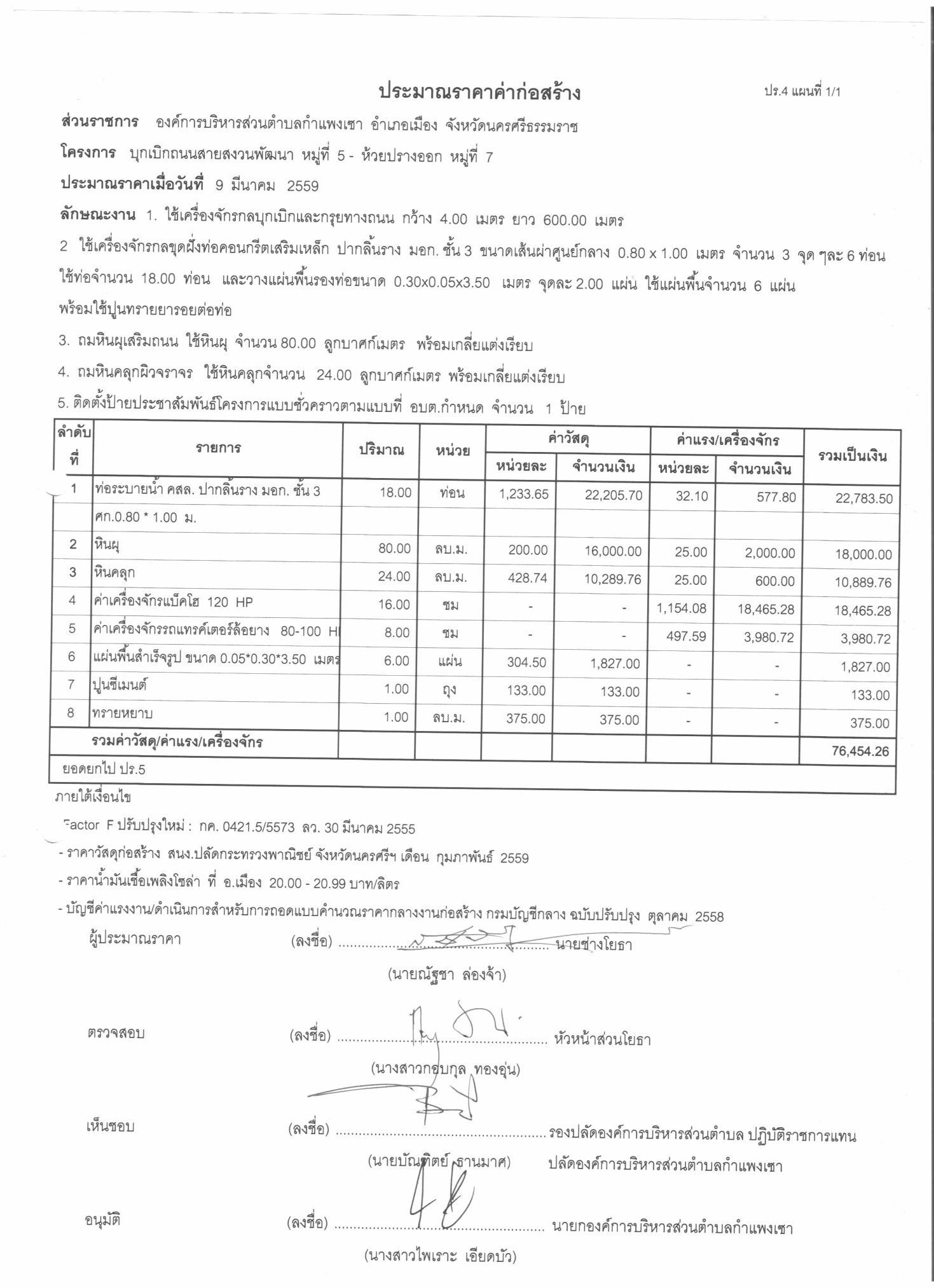 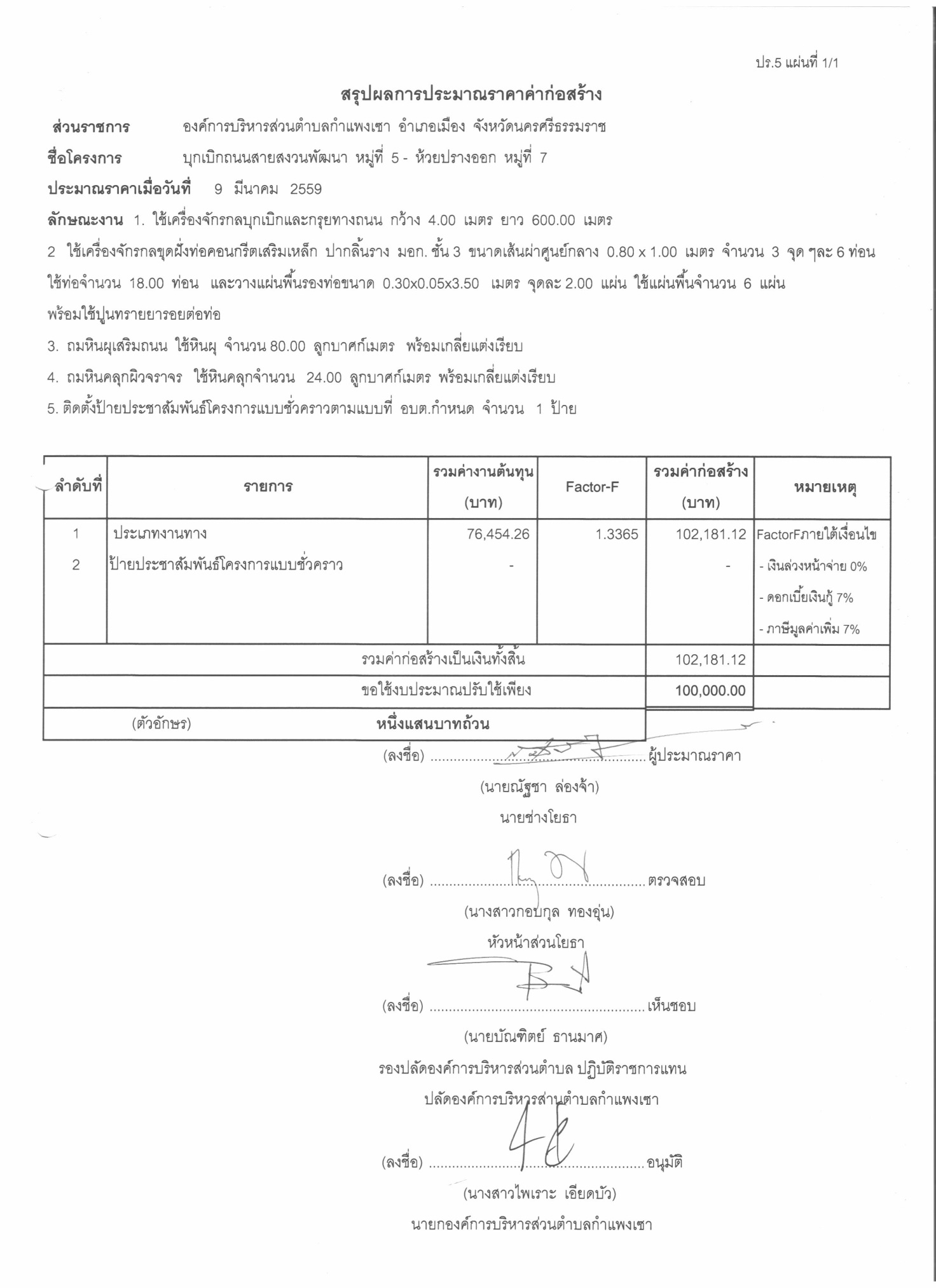 